КАБИНЕТ № 109 - й класс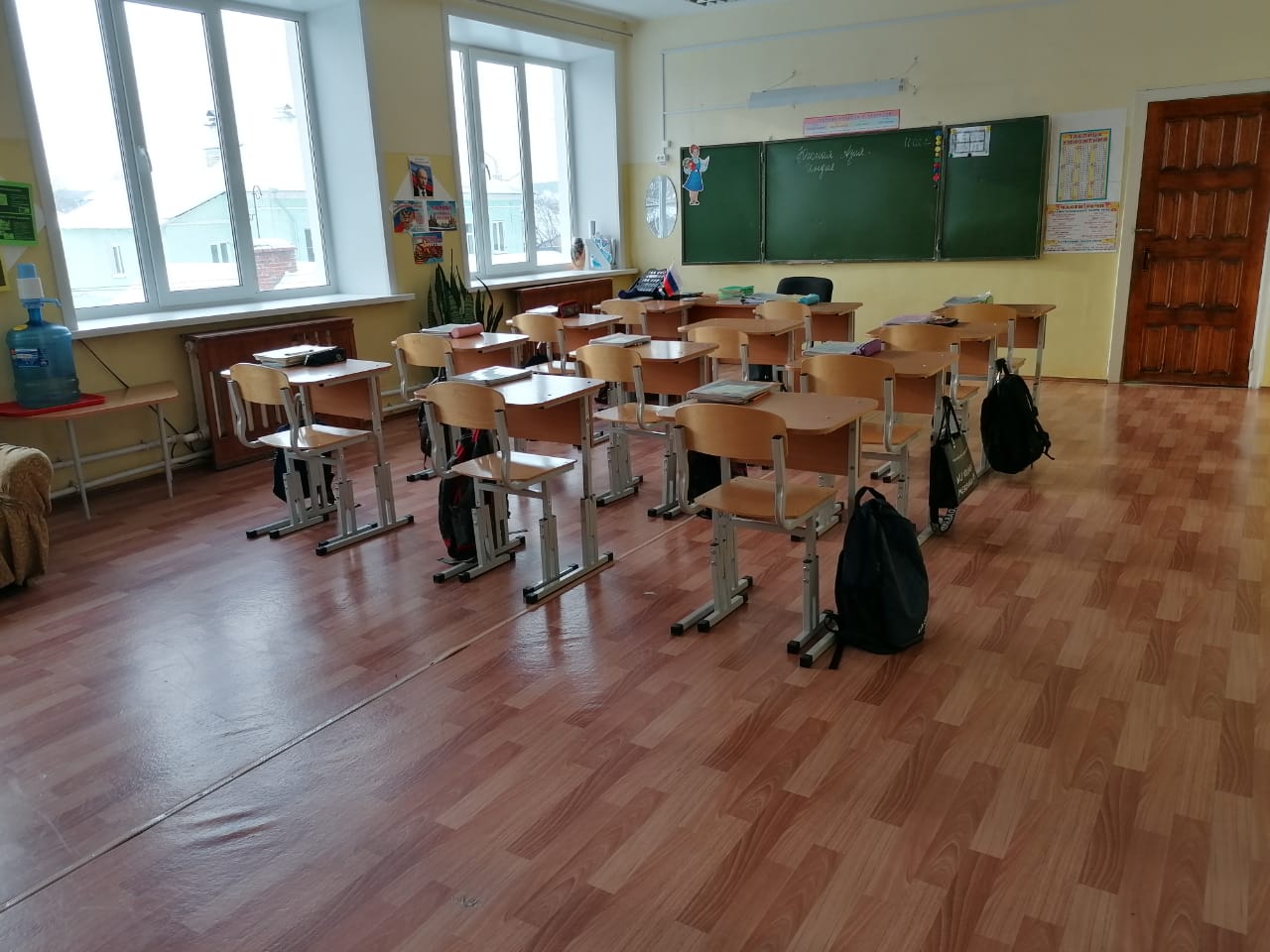 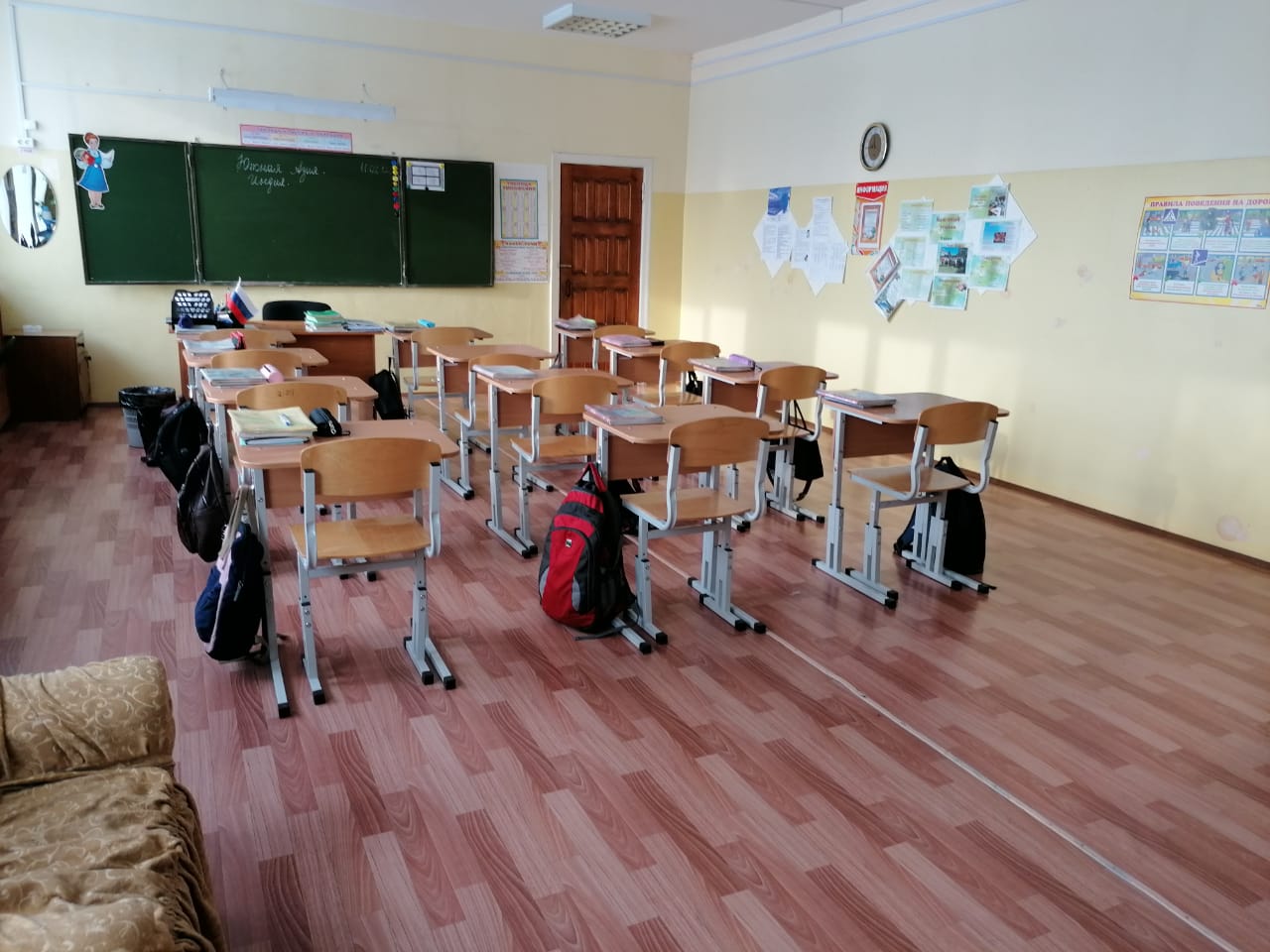 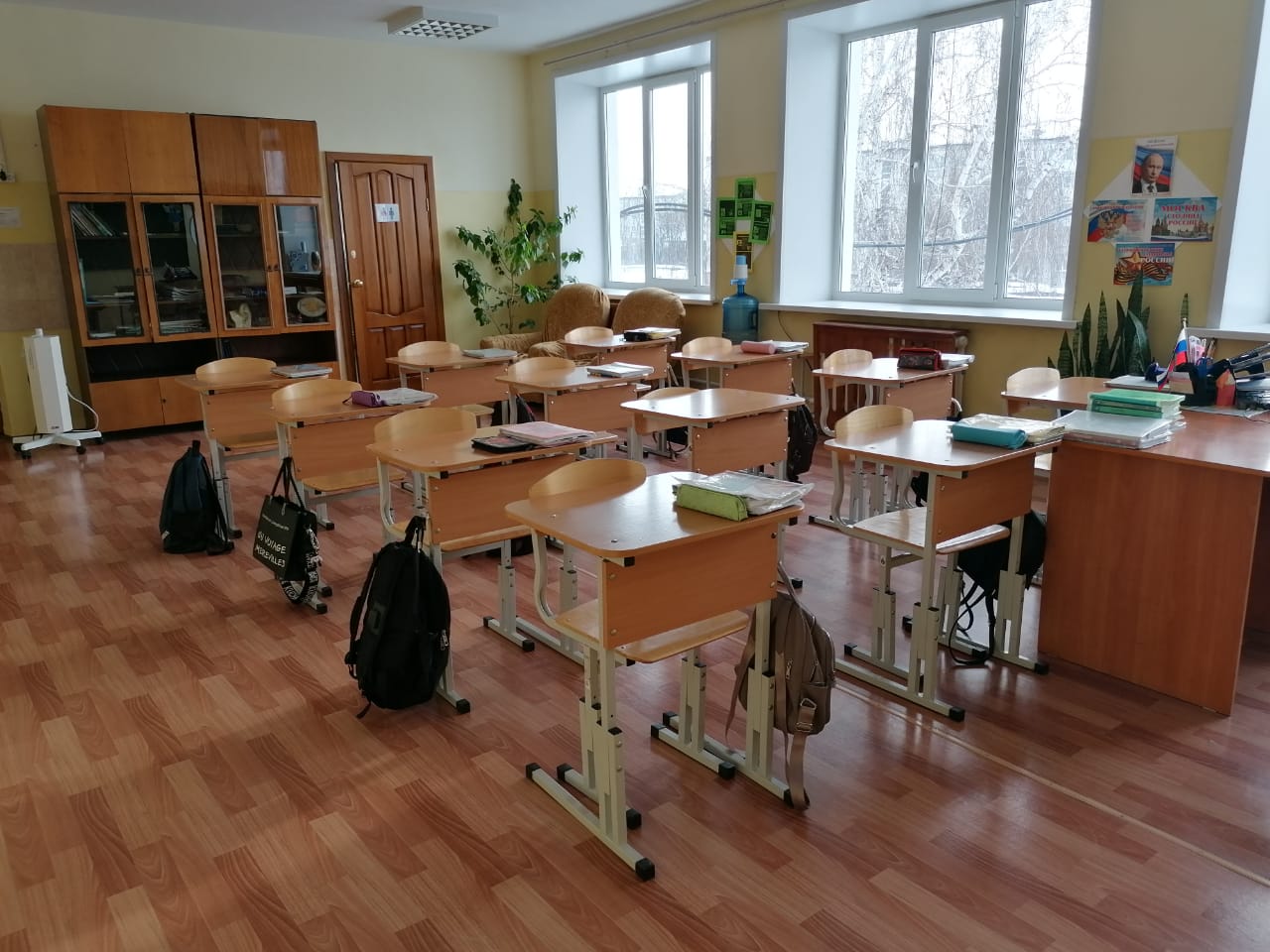 № п/пНаименованиеОбеспеченность1.Доска ученическая 3-х створчатая+2.Зеркало+3.Кресло +4.Кресло+5.Ноутбук 15,6 ASUS Laptop+6.Светильник для освещения школьной доски+7.Светильник ЛПO 4х18-CSVT  (Потолочный)+8.Стол учителя 1-тумбовый +9.Стол «Трапеция» КР АРГ пластик с бук. кромкой  рег. ножками 40-58 см.+10.Стул ученический регулирующий+11.Стол ученический 1-мест. регул.+12.Стул офисный+13.Тумба+14.Часы настенные+15.Шкаф для документов и учебных пособий+